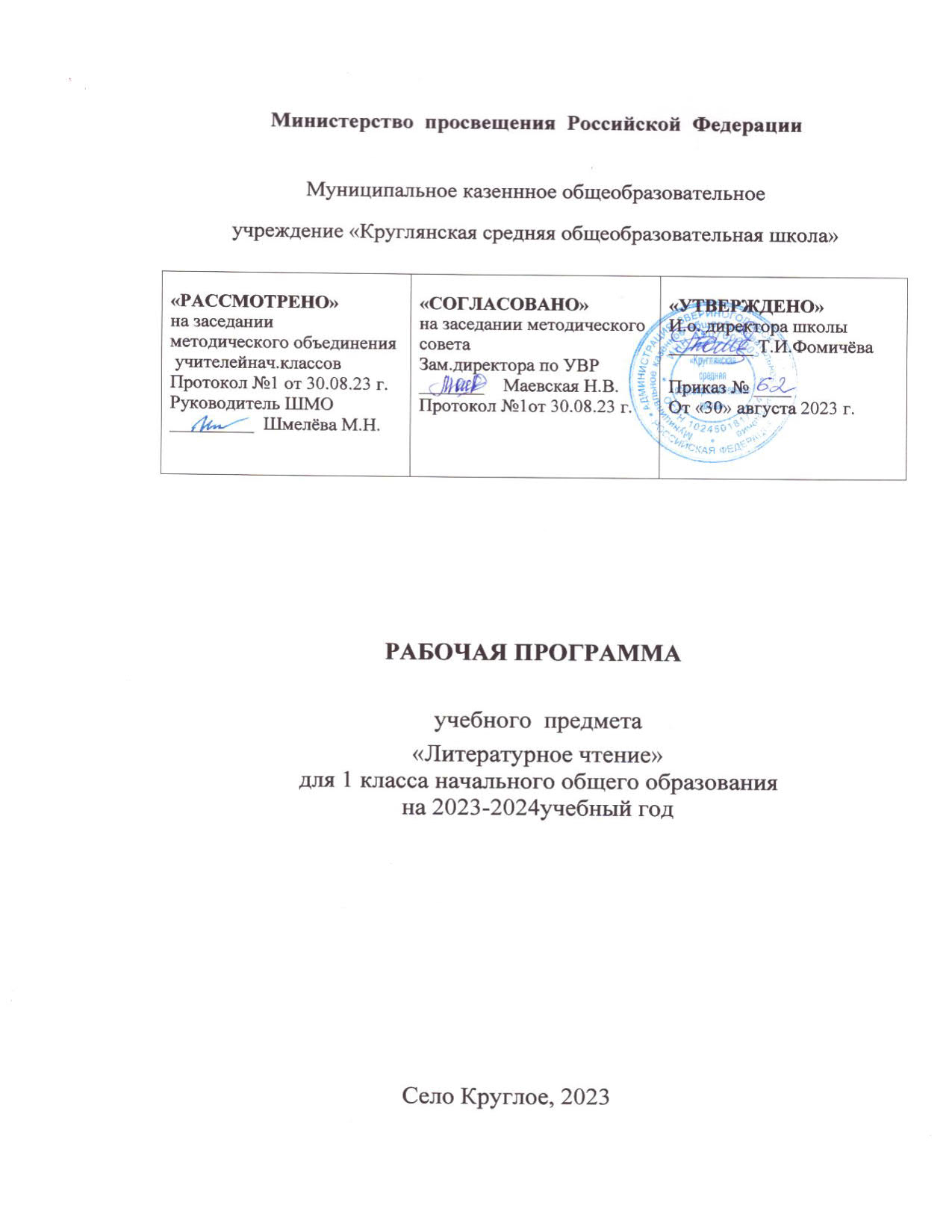 Муниципальное казеннное общеобразовательное учреждение «Круглянская средняя общеобразовательная школа»РАБОЧАЯ ПРОГРАММАучебного  предмета «Литературное чтение»для 1 класса начального общего образованияна 2023-2024учебный годРабочая программа разработана учителем	                                                        Шмелёва Марина Николаевна	 2023ПОЯСНИТЕЛЬНАЯЗАПИСКАРабочая программа учебного предмета «Литературное чтение» для обучающихся 1 класса на уровненачального общего образования составлена на основе Требований к результатам освоения программыначального общего образования Федерального государственного образовательного стандартаначального общего образования (далее — ФГОС НОО), а также ориентирована на целевыеприоритеты духовно-нравственного развития, воспитания и социализации обучающихся,сформулированныевПримерной программе воспитания.ОБЩАЯХАРАКТЕРИСТИКАУЧЕБНОГОПРЕДМЕТА"ЛИТЕРАТУРНОЕЧТЕНИЕ"«Литературное чтение» — один из ведущих предметов начальной школы, который обеспечивает,наряду с достижением предметных результатов, становление базового умения, необходимого дляуспешного изучения других предметов и дальнейшего обучения, читательской грамотности изакладывает основы интеллектуального, речевого, эмоционального, духовно-нравственного развитиямладших школьников. Курс «Литературное чтение» призван ввести ребёнка в мир художественнойлитературы, обеспечить формирование навыков смыслового чтения, способов и приёмов работы сразличными видами текстов и книгой, знакомство с детской литературой и с учётом этого направленна общее и литературное развитие младшего школьника, реализацию творческих способностейобучающегося, а также на обеспечение преемственности в изучении систематического курсалитературы.Содержание учебного предмета «Литературное чтение» раскрывает следующие направлениялитературногообразованиямладшегошкольника:речеваяичитательскаядеятельности,кругчтения,творческаядеятельность.В основу отбора произведений положены обще-дидактические принципы обучения:соответствиевозрастнымвозможностям и особенностям восприятия младшим школьником фольклорныхпроизведений и литературных текстов; представленность в произведениях нравственно-эстетическихценностей, культурных традиций народов России, отдельных произведений выдающихсяпредставителей мировой детской литературы; влияние прослушанного (прочитанного) произведенияна эмоционально-эстетическое развитие обучающегося, на совершенствование его творческихспособностей. При отборе произведений для слушания и чтения учитывались преемственные связи сдошкольным опытом знакомства с произведениями фольклора, художественными произведениямидетскойлитературы,атакжеперспективыизученияпредмета«Литература»восновнойшколе.Важным принципом отбора содержания предмета «Литературное чтение» является представленностьразных жанров, видов и стилей произведений, обеспечивающих формирование функциональнойлитературнойграмотностимладшегошкольника, а также возможность достижения метапредметныхрезультатов, способности обучающегося воспринимать различные учебные тексты при изучениидругихпредметовучебного плана начальной школы.Планируемые результаты включают личностные, метапредметные результаты за период обучения, атакжепредметныедостижениямладшегошкольниказакаждыйгодобучениявначальнойшколе.Предмет «Литературное чтение» преемственен по отношению к предмету «Литература», которыйизучаетсявосновной школе.Освоениепрограммыпопредмету«Литературноечтение» в 1 классе начинается вводныминтегрированным курсом «Обучение грамоте» (180 ч.: 100 ч. предмета «Русский язык» и 80 ч.предмета «Литературное чтение»). После периода обучения грамоте начинается раздельное изучениепредметов «Русский язык» и «Литературное чтение», на курс «Литературное чтение» в 1 классеотводитсяне менее 10 учебныхнедель, суммарно 132 часаЦЕЛИИЗУЧЕНИЯУЧЕБНОГОПРЕДМЕТА"ЛИТЕРАТУРНОЕЧТЕНИЕ"Приоритетная цель обучения литературному чтению — становление грамотного читателя,мотивированного к использованию читательской деятельности как средства самообразования исаморазвития, осознающего роль чтения в успешности обучения и повседневной жизни,эмоционально откликающегося на прослушанное или прочитанное произведение. Приобретённыемладшими школьниками знания, полученный опыт решения учебных задач, а такжесформированностьпредметныхиуниверсальныхдействийвпроцессеизученияпредмета«Литературное чтение» станут фундаментом обучения в основном звене школы, а также будутвостребованывжизни.Достижениезаявленнойцелиопределяетсяособенностямикурсалитературногочтенияирешениемследующих задач:формирование у младших школьников положительной мотивации к систематическомучтениюислушаниюхудожественнойлитературыипроизведенийустногонародноготворчества;достижениенеобходимогодляпродолженияобразованияуровняобщегоречевогоразвития;осознание значимости художественной литературы и произведений устного народноготворчествадлявсестороннегоразвитияличностичеловека;первоначальное представление о многообразии жанров художественных произведений ипроизведенийустного народного творчества;овладение элементарными умениями анализа и интерпретации текста, осознанногоиспользования при анализе текста изученных литературных понятий: прозаическая истихотворная речь; жанровое разнообразие произведений (общее представление о жанрах);устное народное творчество, малые жанры фольклора (считалки, пословицы, поговорки, загадки,фольклорная сказка); басня (мораль, идея, персонажи); литературная сказка, рассказ; автор;литературный герой; образ; характер; тема; идея; заголовок и содержание; композиция; сюжет;эпизод, смысловые части; стихотворение (ритм, рифма); средства художественнойвыразительности(сравнение, эпитет, олицетворение);овладение техникой смыслового чтения вслух (правильным плавным чтением, позволяющимпониматьсмыслпрочитанного,адекватновосприниматьчтение слушателями).СОДЕРЖАНИЕУЧЕБНОГОПРЕДМЕТАСказка фольклорная (народная) и литературная (авторская). Восприятие текста произведенийхудожественной литературы и устного народного творчества (не менее четырёх произведений).Фольклорнаяилитературная(авторская)сказка:сходствоиразличия.Реальностьиволшебствовсказке. Событийная сторона сказок: последовательность событий в фольклорной (народной) илитературной (авторской) сказке. Отражение сюжета в иллюстрациях. Герои сказочныхпроизведений. Нравственные ценности и идеи, традиции, быт, культура в русских народных илитературных (авторских) сказках, поступки, отражающие нравственные качества (отношение кприроде,людям, предметам).Произведения о детях и для детей. Понятие «тема произведения» (общее представление): чемупосвящено, о чём рассказывает. Главная мысль произведения: его основная идея (чему учит? какиекачествавоспитывает?).Произведенияоднойтемы,норазныхжанров:рассказ,стихотворение,сказка (общее представлениенапримеренеменеешестипроизведений К. Д. Ушинского, Л. Н.Толстого,В.Г.Сутеева,Е.А.Пермяка,В.А.Осеевой,А.Л.Барто,  Ю.И.Ермолаева,Р.С.Сефа,С.В. Михалкова, В. Д. Берестова, В. Ю. Драгунского и др.). Характеристика героя произведения, общаяоценка поступков. Понимание заголовка произведения, его соотношения с содержанием произведенияиегоидеей.Осознаниенравственно-этическихпонятий:друг,дружба,забота,труд,взаимопомощь.Произведения о родной природе. Восприятие и самостоятельное чтение поэтических произведений оприроде(напримеретрёх-четырёх	доступных	произведений	А. С. Пушкина, Ф. И. Тютчева, А.К. Толстого, С. А. Есенина, А. Н. Плещеева, Е. А. Баратынского, И. С. Никитина, Е. Ф. Трутневой, А.Л. Барто, С. Я. Маршака и др.). Тема поэтических произведений: звуки и краски природы, временагода, человек и природа; Родина, природа родного края. Особенности стихотворной речи, сравнение спрозаической: рифма, ритм (практическое ознакомление). Настроение, которое рождает поэтическоепроизведение. Отражение нравственной идеи в произведении: любовь к Родине, природе родногокрая.Иллюстрациякпроизведениюкакотражениеэмоциональногооткликанапроизведение.Выразительное чтение поэзии. Роль интонации при выразительном чтении. Интонационный рисуноквыразительногочтения:ритм, темп, сила голоса.Устное народное творчество — малые фольклорные жанры (не менее шести произведений).Многообразие малых жанров устного народного творчества: потешка, загадка, пословица, ихназначение(веселить,потешать,играть,поучать).Особенностиразныхмалыхфольклорныхжанров.Потешка — игровой народный фольклор. Загадки — средство воспитания живости ума,сообразительности. Пословицы — проявление народной мудрости, средство воспитания пониманияжизненныхправил.Произведения о братьях наших меньших (трёх-четырёх авторов по выбору). Животные — героипроизведений. Цель и назначение произведений о взаимоотношениях человека и животных —воспитание добрых чувств и бережного отношения к животным. Виды текстов: художественный инаучно-познавательный, их сравнение. Характеристика героя: описание его внешности, поступки,речь,взаимоотношениясдругимигероямипроизведения.Авторскоеотношениекгерою.Осознаниенравственно-этическихпонятий:любовьизаботаоживотных.Произведения о маме. Восприятие и самостоятельное чтение разно-жанровых произведений о маме(не менее одного автора по выбору, на примере доступных произведений Е. А. Благининой, А. Л.Барто, Н. Н. Бромлей, А. В. Митяева, В. Д. Берестова, Э. Э. Мошковской, Г. П. Виеру, Р. С. Сефа идр.).Осознаниенравственно-этическихпонятий:чувстволюбвикакпривязанностьодногочеловекакдругому(материкребёнку,детейкматери,близким),проявлениелюбвиизаботыородныхлюдях.Фольклорные и авторские произведения о чудесах и фантазии (не менее трёх произведений).Способность автора произведения замечать чудесное в каждом жизненном проявлении, необычное вобыкновенных явлениях окружающего мира. Сочетание в произведении реалистических событий снеобычными,сказочными, фантастическими.Библиографическая культура (работа с детской книгой). Представление о том, что книга —источник необходимых знаний. Обложка, оглавление, иллюстрации — элементы ориентировки вкниге.Умениеиспользоватьтематическийкаталогпривыборекнигвбиблиотеке.ПЛАНИРУЕМЫЕОБРАЗОВАТЕЛЬНЫЕРЕЗУЛЬТАТЫИзучение литературного чтения в 1 классе направлено на достижение обучающимися личностных,метапредметныхипредметных результатовосвоенияучебногопредмета.ЛИЧНОСТНЫЕРЕЗУЛЬТАТЫЛичностные результаты освоения программы предмета «Литературное чтение» достигаются впроцессе единства учебной и воспитательной деятельности, обеспечивающей позитивную динамикуразвития личности младшего школьника, ориентированную на процессы самопознания, саморазвитияи самовоспитания. Личностные результаты освоения программы предмета «Литературное чтение»отражают освоение младшими школьниками социально значимых норм и отношений, развитиепозитивного отношения обучающихся к общественным, традиционным, социокультурным и духовно-нравственным ценностям, приобретение опыта применения сформированных представлений иотношенийна практике.Гражданско-патриотическоевоспитание:становление ценностного отношения к своей Родине — России, малой родине, проявлениеинтереса к изучению родного языка, истории и культуре Российской Федерации, пониманиеестественнойсвязипрошлого инастоящего вкультуре общества;осознание своей этнокультурной и российской гражданской идентичности, сопричастности кпрошлому, настоящему и будущему своей страны и родного края, проявление уважения ктрадициям и культуре своего и других народов в процессе восприятия и анализа произведенийвыдающихсяпредставителейрусскойлитературыитворчестванародовРоссии;первоначальные представления о человеке как члене общества, о правах и ответственности,уважении и достоинстве человека, о нравственно-этических нормах поведения и правилахмежличностныхотношений.Духовно-нравственноевоспитание:освоение опыта человеческих взаимоотношений, признаки индивидуальности каждогочеловека, проявление сопереживания, уважения, любви, доброжелательности и другихморальных качеств к родным, близким и чужим людям, независимо от их национальности,социальногостатуса, вероисповедания;осознание этических понятий, оценка поведения и поступков персонажей художественныхпроизведенийвситуации нравственного выбора;выражение своего видения мира, индивидуальной позиции посредством накопления исистематизациилитературныхвпечатлений,разнообразныхпоэмоциональнойокраске;неприятие любых форм поведения, направленных на причинение физического и моральноговредадругим людямЭстетическоевоспитание:проявление уважительного отношения и интереса к художественной культуре, к различнымвидам искусства, восприимчивость к разным видам искусства, традициям и творчеству своего идругих народов, готовность выражать своё отношение в разных видах художественнойдеятельности;приобретениеэстетическогоопытаслушания,чтенияиэмоционально-эстетическойоценкипроизведенийфольклорихудожественнойлитературы;понимание образного языка художественных произведений, выразительных средств,создающиххудожественный образ.Физическоевоспитание,формированиекультурыздоровьяэмоциональногоблагополучия:соблюдение правилздоровогоибезопасного(длясебя и других людей) образа жизни вокружающейсреде (втом числеинформационной);бережноеотношениекфизическомуипсихическомуздоровью.Трудовоевоспитание:осознание ценности труда в жизни человека и общества, ответственное потребление ибережное отношение к результатам труда, навыки участия в различных видах трудовойдеятельности,интерес кразличнымпрофессиям.Экологическоевоспитание:бережное отношение к природе, осознание проблем взаимоотношений человека и животных,отражённыхвлитературных произведениях;неприятиедействий,приносящихейвред.Ценностинаучногопознания:ориентация в деятельности на первоначальные представления о научной картине мира,понимание важности слова как средства создания словесно-художественного образа, способавыражениямыслей, чувств, идей автора;овладениесмысловымчтениемдлярешенияразличногоуровняучебныхижизненныхзадач;потребность в самостоятельной читательской деятельности, саморазвитии средствамилитературы, развитие познавательного интереса, активности, инициативности, любознательностии самостоятельности в познании произведений фольклора и художественной литературы,творчестваписателей.МЕТАПРЕДМЕТНЫЕРЕЗУЛЬТАТЫВ результате изучения предмета «Литературное чтение» в начальной школе у обучающихсябудутсформированыпознавательныеуниверсальныеучебные действия:базовыелогическиедействия:сравнивать произведения по теме, главной мысли (морали), жанру, соотносить произведениеиегоавтора,устанавливатьоснованиядлясравненияпроизведений,устанавливатьаналогии;объединятьпроизведенияпожанру,авторскойпринадлежности;определятьсущественныйпризнакдляклассификации,классифицироватьпроизведенияпотемам,жанрам и видам;находить закономерности и противоречия при анализе сюжета (композиции), восстанавливатьнарушенную последовательность событий (сюжета), составлять аннотацию, отзыв попредложенномуалгоритму;выявлятьнедостатокинформациидлярешенияучебной(практической)задачинаосновепредложенногоалгоритма;устанавливатьпричинно-следственныесвязивсюжетефольклорногоихудожественноготекста,присоставленииплана,пересказетекста,характеристикепоступковгероев;базовыеисследовательскиедействия:определятьразрывмеждуреальнымижелательнымсостояниемобъекта(ситуации)наосновепредложенныхучителем вопросов;формулироватьспомощьюучителяцель,планироватьизмененияобъекта,ситуации;сравнивать несколько вариантов решения задачи, выбирать наиболее подходящий (на основепредложенныхкритериев);проводить по предложенному плану опыт, несложное исследование поустановлениюособенностейобъектаизучения и связей между объектами (часть — целое, причина —следствие);формулироватьвыводыиподкреплятьихдоказательстваминаосноверезультатовпроведённогонаблюдения(опыта,классификации,сравнения,исследования);прогнозировать возможное развитиепроцессов,событий и их последствия в аналогичныхилисходных ситуациях;работасинформацией:выбиратьисточникполученияинформации;согласно заданному алгоритму находить в предложенном источнике информацию,представленнуювявном виде;распознавать достоверную и недостоверную информацию самостоятельно или на основаниипредложенногоучителем способа её проверки;соблюдать с помощью взрослых (учителей, родителей (законных представителей) правилаинформационнойбезопасностиприпоискеинформациивсетиИнтернет;анализировать и создавать текстовую, видео, графическую, звуковую информацию всоответствиис учебной задачей;самостоятельносоздаватьсхемы,таблицыдляпредставленияинформации.Кконцуобучениявначальнойшколеуобучающегосяформируютсякоммуникативныеуниверсальныеучебныедействия:общение:воспринимать и формулировать суждения, выражать эмоции в соответствии с целями иусловиямиобщениявзнакомой среде;проявлятьуважительноеотношениексобеседнику,соблюдатьправилаведениядиалогаидискуссии;признаватьвозможностьсуществованияразныхточекзрения;корректноиаргументированновысказыватьсвоёмнение;строитьречевоевысказываниевсоответствииспоставленнойзадачей;создаватьустныеиписьменныетексты(описание,рассуждение,повествование);готовитьнебольшиепубличныевыступления;подбиратьиллюстративныйматериал(рисунки,фото,плакаты)ктекстувыступления.Кконцуобучениявначальнойшколеуобучающегосяформируютсярегулятивныеуниверсальныеучебныедействия:самоорганизация:планироватьдействияпорешениюучебнойзадачидляполучениярезультата;выстраиватьпоследовательностьвыбранныхдействий;самоконтроль:устанавливатьпричиныуспеха/неудачучебнойдеятельности;корректироватьсвоиучебныедействиядляпреодоленияошибок.Совместнаядеятельность:формулировать краткосрочные и долгосрочные цели (индивидуальные с учётом участия вколлективных задачах) в стандартной (типовой) ситуации на основе предложенного форматапланирования,распределенияпромежуточныхшагови сроков;принимать цель совместной деятельности, коллективно строить действия по её достижению:распределятьроли,договариваться,обсуждатьпроцессирезультатсовместнойработы;проявлятьготовностьруководить,выполнятьпоручения,подчиняться;ответственновыполнятьсвоючастьработы;оцениватьсвойвкладвобщийрезультат;выполнятьсовместныепроектныезаданиясопоройнапредложенныеобразцы.ПРЕДМЕТНЫЕРЕЗУЛЬТАТЫПредметные результаты освоения программы начального общего образования по учебномупредмету «Литературное чтение» отражают специфику содержания предметной области,ориентированы на применение знаний, умений и навыков обучающимися в различных учебныхситуацияхижизненныхусловияхипредставлены погодам обучения.Кконцуобучениявпервомклассеобучающийсянаучится:понимать ценность чтения для решения учебных задач и применения в различных жизненныхситуациях: отвечать на вопрос о важности чтения для личного развития, находить вхудожественных произведениях отражение нравственных ценностей, традиций, быта разныхнародов;владеть техникой слогового плавного чтения с переходом на чтение целыми словами, читатьосознанно вслух целыми словами без пропусков и перестановок букв и слогов доступные длявосприятия и небольшие по объёму произведения в темпе не менее 30 слов в минуту (безотметочногооценивания);читать наизусть с соблюдением орфоэпических и пунктуационных норм не менее 2стихотворенийоРодине,одетях,осемье,ороднойприродевразныевременагода;различатьпрозаическую(нестихотворную)истихотворнуюречь;различать и называть отдельные жанры фольклора (устного народного творчества) ихудожественной литературы (загадки, пословицы, потешки, сказки (фольклорные илитературные),рассказы, стихотворения);понимать содержание прослушанного/прочитанного произведения: отвечать на вопросы пофактическомусодержаниюпроизведения;владеть элементарными умениями анализа текста прослушанного/прочитанногопроизведения: определять последовательность событий в произведении, характеризоватьпоступки(положительныеилиотрицательные)героя,объяснятьзначениенезнакомогословасиспользованиемсловаря;участвовать в обсуждении прослушанного/прочитанного произведения: отвечать на вопросыо впечатлении от произведения, использовать в беседе изученные литературные понятия (автор,герой, тема, идея, заголовок, содержание произведения), подтверждать свой ответ примерами изтекста;пересказывать (устно) содержание произведения с соблюдением последовательностисобытий,сопоройнапредложенныеключевыеслова,вопросы,рисунки,предложенныйплан;читатьпоролямссоблюдениемнормпроизношения,расстановкиударения;составлять высказывания по содержаниюпроизведения (не менее 3 предложений) позаданномуалгоритму;сочинятьнебольшиетекстыпопредложенномуначалуидр.(неменее3предложений);ориентироватьсявкниге/учебникепообложке,оглавлению,иллюстрациям;выбирать книги для самостоятельного чтения по совету взрослого и с учётомрекомендательногосписка,рассказыватьопрочитаннойкнигепопредложенномуалгоритму;обращаться к справочной литературе для получения дополнительной информации всоответствиис учебной задачей.ТЕМАТИЧЕСКОЕПЛАНИРОВАНИЕПОУРОЧНОЕПЛАНИРОВАНИЕУЧЕБНО-МЕТОДИЧЕСКОЕОБЕСПЕЧЕНИЕОБРАЗОВАТЕЛЬНОГОПРОЦЕССАОБЯЗАТЕЛЬНЫЕУЧЕБНЫЕМАТЕРИАЛЫДЛЯУЧЕНИКАКлиманова Л.Ф., Горецкий В.Г., Виноградская Л.А., Литературное чтение (в 2 частях). Учебник. 1класс.Акционерное общество«Издательство «Просвещение»;Введитесвойвариант:МЕТОДИЧЕСКИЕМАТЕРИАЛЫДЛЯУЧИТЕЛЯМетодическая разработка по литературному чтению к учебнику ""Литературное чтение" 1 класс УМК"ШколаРоссии"ЦИФРОВЫЕОБРАЗОВАТЕЛЬНЫЕРЕСУРСЫИРЕСУРСЫСЕТИИНТЕРНЕТhttps://urok.1sept.ru/http://school-collection.edu.ru/https://rosuchebnik.ru/metodicheskaja-pomosch/nachalnoe-obrazovanie/МАТЕРИАЛЬНО-ТЕХНИЧЕСКОЕОБЕСПЕЧЕНИЕОБРАЗОВАТЕЛЬНОГОПРОЦЕССАУЧЕБНОЕОБОРУДОВАНИЕСправочныетаблицы.Портретыписателей.ОБОРУДОВАНИЕДЛЯПРОВЕДЕНИЯЛАБОРАТОРНЫХ,ПРАКТИЧЕСКИХРАБОТ,ДЕМОНСТРАЦИЙМультимедийныйпроектор«РАССМОТРЕНО» на заседании                                   методического объединения         МО учителей           Протокол №1 от 30.08.23 г.                                                              Руководитель МО                                                                             _________                                                             «СОГЛАСОВАНО»            на заседании методического советаМКОУ «Круглянская СОШ»Протокол №1от 30.08.23 г._________________«УТВЕРЖДЕНО»И.о. директора школы_________ Т.И.ФомичёваПриказ № ____От «30» августа 2023 г.№п/пНаименованиеразделовитемпрограммыКоличествочасовКоличествочасовКоличествочасовДатаизученияВидыдеятельностиВиды, формыконтроляЭлектронные (цифровые)образовательныересурсы№п/пНаименованиеразделовитемпрограммывсегоконтрольныеработыпрактическиеработыДатаизученияВидыдеятельностиВиды, формыконтроляЭлектронные (цифровые)образовательныересурсыОБУЧЕНИЕГРАМОТЕОБУЧЕНИЕГРАМОТЕОБУЧЕНИЕГРАМОТЕОБУЧЕНИЕГРАМОТЕОБУЧЕНИЕГРАМОТЕОБУЧЕНИЕГРАМОТЕОБУЧЕНИЕГРАМОТЕОБУЧЕНИЕГРАМОТЕОБУЧЕНИЕГРАМОТЕРаздел1.РазвитиеречиРаздел1.РазвитиеречиРаздел1.РазвитиеречиРаздел1.РазвитиеречиРаздел1.РазвитиеречиРаздел1.РазвитиеречиРаздел1.РазвитиеречиРаздел1.РазвитиеречиРаздел1.Развитиеречи1.1.Пониманиетекстаприегопрослушивании и присамостоятельномчтениивслух50502.09.202206.09.2022Самостоятельная работа: составление короткого рассказа по опорным словам;Учебныйдиалогпорезультатамсовместногосоставлениярассказов,объяснениеуместности или неуместности использования тех или иных речевых средств,участиевдиалоге,высказываниеиобоснованиесвоейточкизрения;Слушаниетекста,пониманиетекстаприегопрослушивании;Практическаяработа;Устныйопрос;https://urok.1sept.ru/Итогопоразделу:Итогопоразделу:5Раздел2.СловоипредложениеРаздел2.СловоипредложениеРаздел2.СловоипредложениеРаздел2.СловоипредложениеРаздел2.СловоипредложениеРаздел2.СловоипредложениеРаздел2.СловоипредложениеРаздел2.СловоипредложениеРаздел2.Словоипредложение2.1.Различение слова ипредложения. Работа спредложением: выделениеслов,изменениеихпорядка,распространениепредложения.10107.09.2022Игра«Живыеслова»(детииграютрольсловвпредложении,идётперестановкасловвпредложении,прочтениеполучившегося);Моделированиепредложения:определениеколичествасловвпредложениииобозначениекаждогословаполоской;Устныйопрос;Практическаяработа;https://www.uchportal.ru/load/462.2.Различение слова иобозначаемогоим предмета.Восприятие слова какобъекта изучения, материаладляанализа.10109.09.2022Самостоятельнаяработа:определениеколичествасловвпредложении,обозначениесловполосками;Работасмодельюпредложения:изменениепредложениявсоответствиисизменениеммодели;Игровоеупражнение«Придумайпредложениепомодели»;Практическаяработа;Тестирование;http://www.nachalka.com/2.3.Наблюдение над значениемслова. Активизация ирасширениесловарногозапаса.Включениесловвпредложение.20212.09.202213.09.2022Игра«Исправьошибкувпредложении»(корректировкапредложений,содержащихсмысловыеиграмматическиеошибки);Учебныйдиалог«Чтоможносделатьспредметом,ачтоможносделатьсословом,называющимэтотпредмет?»,участиевдиалогепомогаетпервоклассникамначатьразличатьсловоиобозначаемыйимпредмет;Зачет;Практическаяработа;http://www.nachalka.com/2.4.Осознаниеединствазвуковогосоставасловаиегозначения10114.09.2022Работасмодельюпредложения:изменениепредложениявсоответствиисизменениеммодели;Игровоеупражнение«Придумайпредложениепомодели»;Игра«Исправьошибкувпредложении»(корректировкапредложений,содержащихсмысловыеиграмматическиеошибки);Учебныйдиалог«Чтоможносделатьспредметом,ачтоможносделатьсословом,называющимэтотпредмет?»,участиевдиалогепомогаетпервоклассникамначатьразличатьсловоиобозначаемыйимпредмет;Практическаяработа;http://www.nachalka.com/Итогопоразделу:Итогопоразделу:5Раздел3.Чтение.Графика.Раздел3.Чтение.Графика.Раздел3.Чтение.Графика.Раздел3.Чтение.Графика.Раздел3.Чтение.Графика.Раздел3.Чтение.Графика.Раздел3.Чтение.Графика.Раздел3.Чтение.Графика.Раздел3.Чтение.Графика.3.1.Формирование навыкаслогового чтения(ориентация на букву,обозначающуюгласныйзвук).40415.09.202222.09.2022Работаспособием«Окошечки»:отработкаумениячитатьслогисизменениембуквыгласного;Упражнение:соотнесениепрочитанногослогаскартинкой,вназваниикоторойестьэтотслог;Упражнение:соотнесениепрочитанныхсловскартинками,накоторыхизображенысоответствующиепредметы;Работавпарах:соединениеначалаиконцапредложенияизнесколькихпредложенныхвариантов;Практическаяработа;Тестирование;http://bomoonlight.ru/azbuka3.2.Плавноеслоговоечтениеичтение целыми словами соскоростью,соответствующейиндивидуальномутемпу.40426.09.202229.09.2022Упражнение:соотнесениепрочитанныхсловскартинками,накоторыхизображенысоответствующиепредметы;Работавпарах:соединениеначалаиконцапредложенияизнесколькихпредложенныхвариантов;Игровое упражнение «Заверши предложение», отрабатывается умение завершатьпрочитанныенезаконченныепредложениясопоройнаобщийсмыслпредложения;Подбирать пропущенные в предложении слова, ориентируясь на смыслпредложения;Практическаяработа;Тестирование;http://bomoonlight.ru/azbuka3.3.Осознанное чтение слов,словосочетаний,предложений. Чтениесинтонациямиипаузамивсоответствиисознакамипрепинания.40403.10.202206.10.2022Совместнаяработа:чтениепредложенийинебольшихтекстовсинтонациямиипаузами в соответствии со знаками препинания после предварительногообсуждениятого,начтонужнообратитьвниманиепричтении;Рассказучителяоважностидвухвидовчтения:орфографическогоиорфоэпического,оцеляхэтихдвухвидовчтения;Практическая работа: овладение орфоэпическим чтением;Работавпарах:тренировкаввыразительномчтении;Зачет;Практическаяработа;http://bomoonlight.ru/azbuka3.4.Развитиеосознанностиивыразительностичтениянаматериаленебольшихтекстовистихотворений.40410.10.202213.10.2022Работавпарах:соединениеначалаиконцапредложенияизнесколькихпредложенныхвариантов;Игровое упражнение «Заверши предложение», отрабатывается умение завершатьпрочитанныенезаконченныепредложениясопоройнаобщийсмыслпредложения;Подбирать пропущенные в предложении слова, ориентируясь на смыслпредложения;Упражнение:соотноситьпрочитанныепредложенияснужнымрисунком,которыйпередаётсодержаниепредложения;Совместнаяработа:ответынавопросыпопрочитанномутексту,отработкаумениянаходитьсодержащуюсявтекстеинформацию;Творческая работа: дорисовывание картинки в соответствии с прочитанным(отрабатывается умение осознавать смысл прочитанного предложения/текста);Совместнаяработа:чтениепредложенийинебольшихтекстовсинтонациямиипаузами в соответствии со знаками препинания после предварительногообсуждениятого,начтонужнообратитьвниманиепричтении;Рассказучителяоважностидвухвидовчтения:орфографическогоиорфоэпического,оцеляхэтихдвухвидовчтения;Практическаяработа;http://school-collection.edu.ru/3.5.Знакомство сорфоэпическим чтением(при переходе к чтениюцелымисловами).40417.10.202220.10.2022Упражнение:соотноситьпрочитанныепредложенияснужнымрисунком,которыйпередаётсодержаниепредложения;Совместнаяработа:ответынавопросыпопрочитанномутексту,отработкаумениянаходитьсодержащуюсявтекстеинформацию;Творческая работа: дорисовывание картинки в соответствии с прочитанным(отрабатывается умение осознавать смысл прочитанного предложения/текста);Совместнаяработа:чтениепредложенийинебольшихтекстовсинтонациямиипаузами в соответствии со знаками препинания после предварительногообсуждениятого,начтонужнообратитьвниманиепричтении;Практическаяработа;http://school-collection.edu.ru/3.6.Орфографическое чтение(проговаривание) каксредство самоконтроля приписьме под диктовку и присписывании.40431.10.202203.11.2022Практическая работа: овладение орфоэпическим чтением;Работавпарах:тренировкаввыразительномчтении;Зачет;Практическаяработа;http://school-collection.edu.ru/3.7.Звукибуква.Буквакакзнакзвука. Различение звука ибуквы.40408.11.202214.11.2022Игровоеупражнение«Найдинужнуюбукву»(отрабатываетсяумениесоотноситьзвукисоответствующуюемубукву);Совместнаяработа:объяснениефункциибукв,обозначающихгласныезвукивоткрытом слоге: буквы гласных как показатель твёрдости — мягкостипредшествующихсогласныхзвуков;Упражнение: дифференцировать буквы, обозначающие близкие по акустико-артикуляционнымпризнакамсогласныезвуки([с]—[з],[ш]—[ж],[с]—[ш],[з]—[ж],[р]—[л],[ц]—[ч’]ит.д.),ибуквы,имеющиеоптическоеикинетическоесходство(о—а,и—у,п—т,л—м,х—ж,ш—т,в—дит.д.);Самооценкасиспользованием«Оценочноголиста»;Устныйопрос;http://school-collection.edu.ru/3.8.Буквы, обозначающиегласные звуки. Буквы,обозначающиесогласныезвуки.80825.11.2022Совместнаяработа:объяснениефункциибукв,обозначающихгласныезвукивоткрытом слоге: буквы гласных как показатель твёрдости — мягкостипредшествующихсогласныхзвуков;Упражнение: дифференцировать буквы, обозначающие близкие по акустико-артикуляционнымпризнакамсогласныезвуки([с]—[з],[ш]—[ж],[с]—[ш],[з]—[ж],[р]—[л],[ц]—[ч’]ит.д.),ибуквы,имеющиеоптическоеикинетическоесходство ( о — а, и — у, п — т, л — м, х — ж, ш — т, в — д и т. д.);Дифференцированноезадание:группировкасловвзависимостиотспособаобозначениязвука[й’];Практическаяработа;Тестирование;http://school-collection.edu.ru/3.9.Овладениеслоговымпринципомрусскойграфики.40429.11.202205.12.2022Игровоеупражнение«Найдинужнуюбукву»(отрабатываетсяумениесоотноситьзвукисоответствующуюемубукву);Совместнаяработа:объяснениефункциибукв,обозначающихгласныезвукивоткрытом слоге: буквы гласных как показатель твёрдости — мягкостипредшествующихсогласныхзвуков;Упражнение: дифференцировать буквы, обозначающие близкие по акустико-артикуляционнымпризнакамсогласныезвуки([с]—[з],[ш]—[ж],[с]—[ш],[з]—[ж],[р]—[л],[ц]—[ч’]ит.д.),ибуквы,имеющиеоптическоеикинетическоесходство(о—а,и—у,п—т,л—м,х—ж,ш—т,в—дит.д.);Практическаяработа;Тестирование;http://school-collection.edu.ru/3.10.Буквы гласных какпоказатель твёрдости —мягкостисогласныхзвуков.62406.12.202214.12.2022Игровоеупражнение«Повторифрагменталфавита»;Игра-соревнование«Повториалфавит»;Совместное выполнение упражнения «Запиши слова по алфавиту»;Работавпарах:нахождениеошибоквупорядочиваниисловпоалфавиту;Самооценка сиспользованием«Оценочноголиста»;Устный опрос.Практическаяраборта;http://school-collection.edu.ru/3.11.Функции букв,обозначающих гласный звукв открытом слоге:обозначение гласного звукаи указание на твёрдость илимягкость предшествующего согласного.60615.12.202227.12.2022Совместнаяработа:объяснениефункциибукв,обозначающихгласныезвукивоткрытом слоге: буквы гласных как показатель твёрдости — мягкостипредшествующихсогласныхзвуков;Упражнение: дифференцировать буквы, обозначающие близкие по акустико-артикуляционнымпризнакамсогласныезвуки([с]—[з],[ш]—[ж],[с]—[ш],[з]—[ж],[р]—[л],[ц]—[ч’]ит.д.),ибуквы,имеющиеоптическоеикинетическоесходство ( о — а, и — у, п — т, л — м, х — ж, ш — т, в — д и т. д.);Дифференцированноезадание:группировкасловвзависимостиотспособаобозначениязвука[й’];Практическаяработа;Тестирование;http://school-collection.edu.ru/3.12.Функциибукве,ё,ю,я.40428.12.202216.01.2023Учебныйдиалог«Зачемнамнужныбуквыьиъ?»,объяснениевходедиалогафункциибуквьиъ;Рассказ учителя об истории русского алфавита, о значении алфавита длясистематизацииинформации,оважностизнанияпоследовательностибуквврусскомалфавите;Игровоеупражнение«Повторифрагменталфавита»;Зачет;Практическаяработа;http://school-collection.edu.ru/3.13.Мягкийзнаккакпоказательмягкостипредшествующегосогласного звука в концеслова. Разныеспособыобозначениябуквамизвука[й’].51417.01.202324.01.2023Дифференцированноезадание:группировкасловвзависимостиотспособаобозначениязвука[й’];Диктант;Самооценкасиспользованием«Оценочноголиста»;http://school-collection.edu.ru/3.14.Функциябуквьиъ.40425.01.202331.01.2023Учебныйдиалог«Зачемнамнужныбуквыьиъ?»,объяснениевходедиалогафункциибуквьиъ;Рассказ учителя об истории русского алфавита, о значении алфавита длясистематизацииинформации,оважностизнанияпоследовательностибуквврусскомалфавите;Игровоеупражнение«Повторифрагменталфавита»;Практическаяработа;Тестирование;https://urok.1sept.ru/3.15.Знакомство с русскималфавитомкакпоследовательностьюбукв50501.02.202306.02.2023Игровоеупражнение«Повторифрагменталфавита»;Игра-соревнование«Повториалфавит»;Совместное выполнение упражнения «Запиши слова по алфавиту»;Работавпарах:нахождениеошибоквупорядочиваниисловпоалфавиту;Самооценка сиспользованием«Оценочноголиста»;Практическаяработа.Устныйопрос;https://urok.1sept.ru/Итогопоразделу:Итогопоразделу:70СИСТЕМАТИЧЕСКИЙКУРССИСТЕМАТИЧЕСКИЙКУРССИСТЕМАТИЧЕСКИЙКУРССИСТЕМАТИЧЕСКИЙКУРССИСТЕМАТИЧЕСКИЙКУРССИСТЕМАТИЧЕСКИЙКУРССИСТЕМАТИЧЕСКИЙКУРССИСТЕМАТИЧЕСКИЙКУРССИСТЕМАТИЧЕСКИЙКУРС1.1.Сказка народная(фольклорная) илитературная(авторская)60607.02.202315.02.2023Слушаниечтенияучителемфольклорныхпроизведений(напримерерусскихнародных сказок: «Кот, петух и лиса», «Кот и лиса», «Жихарка», «Лисичка-сестричкаиволк»илитературных(авторских):К.И.Чуковский«Путаница»,«Айболит»,«Муха-Цокотуха»,СЯМаршак«Тихаясказка»,В.Г.Сутеев«Палочка-выручалочка»);Учебныйдиалог:обсуждениевопросов—каковатемасказки,ктоеёгерои,чтопроизошло(чтопроисходило)всказке;Заданиенаформулированиепредложенийсиспользованиемвопросительногословасучётомфактическогосодержаниятекста(где?как?когда?почему?);Практическаяработа;Тестирование;https://urok.1sept.ru/1.2.Произведенияодетяхидлядетей90916.02.202328.02.2023Упражнениевчтениивслухразножанровыхпроизведенийодетях(использоватьслоговое плавное чтение с переходомна чтение словами без пропусков иперестановокбуквислогов);Не менее шести произведений по выбору, например: К. Д. Ушинский «Играющиесобаки»,«Худотому,ктодобранеделаетникому»,Л.Н.Толстой«Косточка»,В.Г.Сутеев «Чей же гриб?», Е. А. Пермяк «Самое страшное», «Торопливый ножик», В.А. Осеева «Плохо», «Три товарища», А. Л. Барто «Подари, подари…», «Я —лишний», Н. М. Артюхова «Саша-дразнилка», Ю. И. Ермолаев «Лучший друг», Р.С.Сеф«Совет»;Беседаповыявлениюпониманияпрочитанногопроизведения:ответынавопросыовпечатлении от произведения, определение темы (о детях) и главной мыслипроизведения,анализзаголовка;Самооценка сиспользованием«Оценочноголиста»;Устный опрос.Практическаяработа;https://urok.1sept.ru/1.3.Произведенияороднойприроде61001.03.202310.03.2023Слушание и чтение поэтических описаний картин природы (пейзажной лирики);Беседаповыявлениюпониманиянастроения,переданногоавтором(радость,грусть,удивление и др.), определение темы стихотворных произведений (трёх-четырёх повыбору);Работа с текстом произведения: различение на слух стихотворного инестихотворного текста, определение особенностей стихотворной речи (ритм,созвучныеслова(рифма),нахождениесловисловосочетаний,которыеопределяютзвуковой рисунок текста (например, «слышать» в тексте звуки весны, «журчаниеводы»,«трескигрохотледохода»);Анализстихотворноготекста,составлениеинтонационногорисункасопоройназнакипрепинания;Выразительноечтениестихотворенийсопоройнаинтонационныйрисунок;Практическаяработа;Тестирование;https://urok.1sept.ru/1.4.Устноенародноетворчество—малыефольклорныежанры40416.03.2023Упражнениевчтениивслух(использоватьслоговоеплавноечтениеспереходомначтение словами без пропусков и перестановок букв и слогов), соблюдение нормпроизношения,расстановкаударенийпривыразительномчтении;Анализ потешек, считалок, загадок: поиск ключевых слов, помогающихохарактеризоватьжанрпроизведенияиназватьего(неменеешестипроизведений);Учебный диалог: объяснение смысла пословиц, соотнесение их с содержаниемпроизведения;Разыгрываниевсовместнойдеятельностинебольшихдиалоговсучётомпоставленной цели (организация начала игры, веселить, потешать);Драматизацияпотешек;Игра«Вспомнииназови»:определениежанровпрослушанныхипрочитанныхпроизведений:потешка,загадка,сказка,рассказ,стихотворение;Самооценка сиспользованием«Оценочноголиста»;Практическаяработа.Устныйопрос;https://urok.1sept.ru/1.5.Произведенияобратьяхнашихменьших71621.03.202304.04.2023Самостоятельное чтение произведений о животных, различение прозаическогоистихотворного текстов. Например, Е. А. Благинина «Котёнок», «В лесу смешнаяптица»,«Жук,жук,гдетвойдом?»,Э.Ю.Шим«Жукнаниточке»,В.Д.Берестов«Выводок»,«Цыплята»,С.В.Михалков«Мойщенок»,«Трезор»,«Зяблик»,И.П.Токмакова«Купитесобаку»,«Разговорсиницыидятла»,И.А.Мазнин«Давайтедружить»;Учебный диалог по обсуждению прочитанного произведения: определение темы иглавной мысли, осознание нравственно-этического содержания произведения(любовь и забота о братьях наших меньших, бережное отношение к природе);Работа с текстом: нахождение в тексте слов, характеризующих героя (внешность,поступки)впроизведенияхразныхавторов(трёх-четырёхповыбору).Например,Н.И. Сладков «Лисица и Ёж», М. М. Пришвин «Ёж», Ю. Н. Могутин «Убежал», Б ВЗаходер «Ёжик», Е. И. Чарушин «Томка», «Томка и корова», «Томкины сны»;Упражнение на восстановление последовательности событий в произведении:чтениепочастям,придумываниезаголовкаккаждойчасти,составлениеплана(подруководствомучителя);Самооценка сиспользованием«Оценочноголиста»;Устный опрос.Практическаяработа;https://urok.1sept.ru/1.6.Произведенияомаме30105.04.202312.04.2023Беседа по выявлению понимания прослушанного/прочитанного произведения,ответы на вопросы о впечатлении от произведения, понимание идеи произведения:любовь к своей семье, родным, Родине — самое дорогое и важное чувство в жизничеловека. Например, слушание и чтение произведений П. Н. Воронько «Лучше нетродногокрая»,М.Ю.Есеновского«Моянебольшаяродина»,Н.Н.Бромлей«Какоесамоепервоеслово?»,А.В.Митяева«Зачтоялюблюмаму»,В.Д.Берестова«Любилитебябезособыхпричин…»,Г.П.Виеру«Сколькозвёзднаясномнебе!»,И. С. Соколова-Микитова «Радуга», С. Я. Маршака «Радуга» (по выбору не менееодногоавтора);Работа с текстом произведения: поиск и анализ ключевых слов, определяющихглавнуюмысльпроизведения,объяснениезаголовка,поискзначениянезнакомогословасиспользованиемсловаря;Учебный диалог: обсуждение значения выражений «Родина-мать», «Родиналюбимая — что мать родная», осознание нравственно-этических понятий,обогащениедуховно-нравственногоопытаучащихся:заботливоеотношениекроднымвсемье,вниманиеилюбовькним;Практическаяработа;Тестирование;https://urok.1sept.ru/1.7.Фольклорныеиавторскиепроизведения о чудесахифантазии42217.04.202324.04.2023Работа с текстом произведения: выделение ключевых слов, которые определяютнеобычность, сказочность событий произведения, нахождение созвучных слов(рифм),наблюдениезаритмомстихотворноготекста,составлениеинтонационногорисунка с опорой на знаки препинания, объяснение значения слова сиспользованиемсловаря;Беседанатему«Окакомчудетымечтаешь»,передачасвоихвпечатленийотпрочитанногопроизведенияввысказывании(неменее3предложений)иливрисунке;Самооценка сиспользованием«Оценочноголиста»;Устный опрос.Практическаяработа;http://school-collection.edu.ru/1.8.Библиографическаякультура(работасдетскойкнигой)11018.05.2023Поискнеобходимойинформациивсловаряхисправочникахобавторахизученныхпроизведений;Рассказ о своих любимых книгах по предложенному алгоритму;Рекомендацииполетнемучтению,оформлениедневникачитателя;Самооценкасиспользованием«Оценочноголиста»;Практическаяработа;http://school-collection.edu.ru/Итогопоразделу:Итогопоразделу:40РезервноевремяРезервноевремя12ОБЩЕЕ КОЛИЧЕСТВО ЧАСОВПОПРОГРАММЕОБЩЕЕ КОЛИЧЕСТВО ЧАСОВПОПРОГРАММЕ1328105№п/пТемаурокаКоличествочасовКоличествочасовКоличествочасовДатаизученияВиды, формыконтроля№п/пТемаурокавсегоконтрольныеработыпрактическиеработыДатаизученияВиды, формыконтроля1.Устная и письменнаяречь.Предложение.10102.09.2022Практическаяработа;2.Предложениеислово.10105.09.2022Практическаяработа;3.Устнаяречь. Словоислог.10106.09.2022Практическаяработа;Устныйопрос;4.Письменнаяречь. Слогиударение.10107.09.2022Устныйопрос;5.Слог.Ударение.10108.09.2022Практическаяработа;6.Звуки в окружающеммиреиречи.10112.09.2022Практическаяработа;7.Гласные и согласныезвуки. Как образуетсяслог?10113.09.2022Практическаяработа;Беседа;8.Повторение – матьучения. Гласные исогласные звуки.10114.09.2022Практическаяработа;9.Азбука – к мудростиступенька. Звук [а]. БуквыА,а.10115.09.2022Практическаяработа;10.Кто скоро помог, тотдважды помог. Звук [о].БуквыО, о.10119.09.2022Устныйопрос;11.Нетдруга–ищи,анашёл– береги. Звук [и]. БуквыИ,и.10120.09.2022Устныйопрос;Беседа;12.Не стыдно не знать,стыдно не учиться. Звук[ы].Буква ы.10121.09.2022Практическаяработа;13.Ученье – путь к уменью.Звук[у].Буквы У,у.10122.09.2022Практическаяработа;Устныйопрос;14.Труд кормит, а леньпортит. Звуки [н], [н'].БуквыН,н.10126.09.2022Самооценкасиспользованием«Оценочноголиста»;15.Старый друг лучшеновыхдвух.Звуки[с],[с'].БуквыС, с.10127.09.2022Зачет;Практическаяработа;16.Каков мастер, такова иработа. Звуки [к], [к'].БуквыК, к.10128.09.2022Практическаяработа;17.Сказки А.С. Пушкина.Звуки[т],[т'].БуквыТ,т.10129.09.2022Устныйопрос;18.Буквы, обозначающиесогласныезвуки.Правописаниеименсобственных.10103.10.2022Зачет;Практическаяработа;19.Сказки К.И. Чуковского.Звуки[л],[л'].БуквыЛ,л.10104.10.2022Практическаяработа;Тестирование;20.ЧтениесловсбуквойЛ,л.10105.10.2022Самооценкасиспользованием«Оценочноголиста»;21.Сказки А.С. Пушкина.Звуки[р],[р'].БуквыР,р.10106.10.2022Практическаяработа;22.Век живи – век учись.Звуки[в],[в'].БуквыВ,в.10110.10.2022Практическаяработа;23.Русская народная сказка.Звуки[й'э],[э].БуквыЕ,е.10111.10.2022Практическаяработа;Тестирование;24.ЧтениесловсбуквойЕ,е.10112.10.2022Самооценкасиспользованием«Оценочноголиста»;25.Красуйся, град Петров!Звуки[п],[п'].БуквыП,п.10113.10.2022Практическаяработа;26.Многозначностьслов.ЧтениесловсбуквойП,п.10117.10.2022Практическаяработа;Тестирование;27.Все работы хороши,выбирай на вкус! ЧтениесловсбуквойМ, м.10118.10.2022Практическаяработа;28.О братьях нашихменьших. Звуки [з], [з'].БуквыЗ, з.10119.10.2022Зачет;Практическаяработа;29.Чтение слов, текстов сбуквамиЗ, з. Звонкие иглухиезвуки.10120.10.2022Практическаяработа;30.Сказки А.С. Пушкина.Звуки[б],[б'].БуквыБ,б.10131.10.2022Самооценкасиспользованием«Оценочноголиста»;31.Терпенье и труд всёперетрут.Звуки[д],[д'].БуквыД, д.10101.11.2022Практическаяработа;32.Профессии. Чтение слов ипредложений с буквой Д,д.10102.11.2022Практическаяработа;Устныйопрос;33.Россия – Родина моя. Звук[й'а]. Буквы Я, я. ДвойнаярольбуквЯ, я.10103.11.2022Практическаяработа;34.Природа и человек.ЧтениесловсбуквойЯ,я.10107.11.2022Зачет;Практическаяработа;35.Не делай другим того,чего себе не пожелаешь.Звуки[г],[г'].БуквыГ,г.10108.11.2022Практическаяработа;36.Основная мысль текста.ЧтениесловсбуквойГ,г.10109.11.2022Самооценкасиспользованием«Оценочноголиста»;37.Делу время, а потехе час.Звук[ч'].БуквыЧ,ч.10110.11.2022Практическаяработа;38.Ученикуудача–учителю– радость. Чтение слов сбуквойЧ, ч.10114.11.2022Практическаяработа;Тестирование;39.Красна птица опереньем,а человек уменьем. Букваь.10115.11.2022Самооценкасиспользованием«Оценочноголиста»;40.Разделительныймягкийзнак.10116.11.2022Практическаяработа;41.Мало уметь читать, надоуметь думать. Звук [ш].БуквыШ, ш.10117.11.2022Зачет;Практическаяработа;42.Где дружбой дорожат, тамврагидрожат.Звук[ж].БуквыЖ,ж.10121.11.2022Практическаяработа;43.Чтение слов с буквами Ж,ж и Ш, ш. Сочетания ЖИ–ШИ.10122.11.2022Устныйопрос;44.Люби всё живое. Звук[й'о].Буквы Ё,ё.10123.11.2022Самооценкасиспользованием«Оценочноголиста»;45.Жить–Родинеслужить.Звук[й'].Буква Й.10124.11.2022Практическаяработа;Тестирование;46.Без труда хлеб не родитсяникогда.Звуки[х],[х'].БуквыХ,х.10128.11.2022Практическаяработа;47.С.Я. Маршак «Сказка оглупом мышонке». Звук[й'у],['у].БуквыЮ,ю.10129.11.2022Практическаяработа;Устныйопрос;48.Хороша потеха, когдамного доброго смеха.Звук[ц].БуквыЦ,ц.10130.11.2022Практическаяработа;49.ЧтениесловсбуквойЦ,ц.10101.12.2022Зачет;Практическаяработа;50.Как человек научилсялетать.Звук[э].БуквыЭ,э.10105.12.2022Самооценкасиспользованием«Оценочноголиста»;51.Русские народные сказки.Звук[щ'].БуквыЩ,щ.10106.12.2022Практическаяработа;52.Чтение и словарнаяработа.11007.12.2022Словарнаяработа;53.Играют волны, ветерсвищет… Звуки [ф], [ф'].БуквыФ, ф.10108.12.2022Практическаяработа;Тестирование;54.В тесноте, да не в обиде.БуквыЬ и Ъ.10112.12.2022Практическаяработа;55.Русскийалфавит.Проверкатехникичтения.11013.12.2022Проверкатехникичтения;56.Как хорошо уметь читать!ПроизведенияС.Маршака, В. Берестова, Е.Чарушина.10114.12.2022Практическаяработа;57.К.Д. Ушинский «НашеОтечество»10115.12.2022Практическаяработа;58.Чтение и анализ статьиВ.Н.Крупина«Первоучителисловенские».10119.12.2022Практическаяработа;59.В.Н. Крупин «Первыйбукварь»10120.12.2022Зачет;Практическаяработа;60.А.С.Пушкин«Сказки»10121.12.2022Практическаяработа;61.Л.Н. Толстой. Рассказыдлядетей.10122.12.2022Практическаяработа;62.К.Д. УшинскийРассказыдлядетей.10126.12.2022Практическаяработа;63.СказкаК.И.Чуковского«Телефон»,«Путаница»10111.01.2023Практическаяработа;64.В.В. Бианки «Перваяохота».10112.01.2023Самооценкасиспользованием«Оценочноголиста»;65.С.Я.Маршак«Угомон»,«Дваждыдва».10116.01.2023Практическаяработа;66.М. Пришвин «Глотокмолока», «Предмайскоеутро».10117.01.2023Самооценкасиспользованием«Оценочноголиста»;67.Творчество А. Барто, С.Михалкова10118.01.2023Практическаяработа;68.Творчество, Б. Заходера,В.Д.Берестова.10119.01.2023Устныйопрос;69.Проект: «Живая Азбука».Проверим себя и оценимсвоидостижения.11023.01.2023Проект;70.Вводный урок.Знакомство с новымучебником.В.Данько«Загадочныебуквы».10124.01.2023Практическаяработа;71.И. Токмакова «Аля,Кляксич и буква «А»,Г.Сапгир«Промедведя»,10125.01.2023Устныйопрос;72.М. Бородицкая «Разговорспчелой»,И.Гамазкова«Ктокаккричит».10126.01.2023Практическаяработа;73.С. Маршак «Автобусномердвадцатьшесть»10130.01.2023Практическаяработа;Тестирование;74.Поговорим о самомглавном.С.Чёрный«Живаяазбука»10131.01.2023Практическаяработа;75.Обобщениепоразделу«Жили-были буквы».Проверкатехникичтения.10101.02.2023Контрольнаяработа;76.Е. Чарушин «Теремок»,Русскаянароднаясказка«Рукавичка».10102.02.2023Самооценкасиспользованием«Оценочноголиста»;77.Как сравнить сказки наоднутему.Петухисобака10106.02.2023Практическаяработа;78.Как придумать загадку.Небылицы.Каксочинитьнебылицу.10107.02.2023Тестирование;79.Английскиенародныепесенкиинебылицы10108.02.2023Устныйопрос;80.Не может быть. "Я виделозеровогне..."10109.02.2023Самооценкасиспользованием«Оценочноголиста»;81.КорольПипин10113.02.2023Практическаяработа;82.Дом, которыйпостроилДжек10114.02.2023Практическаяработа;83.Как хорошо уметь читать.Пушкин А.С. Отрывки изсказок10115.02.2023Самооценкасиспользованием«Оценочноголиста»;Устныйопрос;84.А. Майков «Ласточкапримчалась», «Весна». А.Плещеев «Сельскаяпесенка».10120.02.2023Практическаяработа;85.Т.Белозёров«Подснежники». С.Маршак«Апрель».10128.02.2023Практическаяработа;86.Стихи-загадки писателейИ. Токмаковой, Л.Ульяницкой, Л. Яхнина,Е.Трутнева10101.03.2023Практическаяработа;87.Стихотворения В.Берестова,Р.Сефа.10102.03.2023Зачет;Практическаяработа;88.Комплекснаяконтрольнаяработапооценкесформированностиметапредметныхрезультатов.11003.03.2023Контрольнаяработа;89.В мирекниг.Разноцветныестраницы.10106.03.2023Практическаяработа;90.Токмакова И. Мы играли вхохотушки.10107.03.2023Самооценкасиспользованием«Оценочноголиста»;91.Пивоварова И. Кулинаки -пилинаки10109.03.2023Практическаяработа;Тестирование;92.КружковГ.Ррры!10113.03.2023Практическаяработа;93.ЧуковскийК.Федотка10114.03.2023Самооценкасиспользованием«Оценочноголиста»;94.ЧуковскийК.Телефон10115.03.2023Практическаяработа;95.АртюховаН.Сашка-дразнилка10116.03.2023Самооценкасиспользованием«Оценочноголиста»;96.Как пересказать текст поиллюстрации.Поговоримосамом главном10121.03.2023Практическаяработа;97.УшинскийК.Воронисорока10122.03.2023Практическаяработа;98.Ушинский К. Худо тому,кто добра не делаетникому10123.03.2023Устныйопрос;99.Ушинский К. Что хорошоичто дурно?10124.03.2023Практическаяработа;100.Как хорошо уметь читать.Проверкатехникичтения11003.04.2023Проверкатехникичтения;101.ПляцковскийМ.Помощник10104.04.2023Практическаяработа;102.Какрассказать о героепроизведения10105.04.2023Самооценкасиспользованием«Оценочноголиста»;103.В мирекниг.Разноцветныестраницы10106.04.2023Практическаяработа;104.Лунин.ВВолк10110.04.2023Практическаяработа;105.Павлова Т. Рассказмудройвороны10111.04.2023Устныйопрос;106.ПавловаТ.Кто?10112.04.2023Практическаяработа;107.Ю.ЕрмолаевЛучшийдруг10113.04.2023Самооценкасиспользованием«Оценочноголиста»;108.Благинина Е. Подарок.ОрловВ.Ктопервый?10117.04.2023Практическаяработа;109.Михалков С. Бараны.СефРСовет10118.04.2023Практическаяработа;110.Орлов В."Еслидружбойдорожить", Пивоварова И.Вежливыйослик10119.04.2023Устныйопрос;111.МаршакС.Хорошийдень.СердитыйдогБуль10120.04.2023Самооценкасиспользованием«Оценочноголиста»;112.Поговорим о самомглавном Тихомиров Д. Находка.10124.04.2023Практическаяработа;113.Как хорошо уметь читать.ЭнтинЮ.Лучшийдруг10125.04.2023Практическаяработа;114.Чтомызнаемиумеем11026.04.2023Тестирование;115.В.Берестов "Цыпа-цыпа!Аты-баты!"10027.04.2023Устныйопрос;116.Е.БлагининаЕ.Благинина"Какстрашномышке	"10102.05.2023Практическаяработа;117."Жук,жук,гдетвойдом?"10103.05.2023Самооценкасиспользованием«Оценочноголиста»;Практическаяработа;118."Мышонокшепчетмышь..."10104.05.2023Устныйопрос;119."Влесусмешнаяптица..."10108.05.2023Практическаяработа;120.Промежуточнаяаттестация. КМС пооценкеуровняобученности. Итоговыйконтроль.11010.05.2023Контрольнаяработа;121.Работа надошибками.Р.Сеф "Ктолюбитсобак..."10111.05.2023Практическаяработа;Работанадошибками.;122.Каксоставитьрассказолюбимце10115.05.2023Практическаяработа;123.И.Токмакова "Купитесобаку"10116.05.2023Устныйопрос;124.Н.Сладков"ЛисицаиЁж"10117.05.2023Самооценкасиспользованием«Оценочноголиста»;125.В.Осеева"Плохо"10118.05.2023Практическаяработа;126.Научно-познавательныйтекстособаках10122.05.2023Устныйопрос;127.М.Пляцковский "ЦапЦарапыч10123.05.2023Практическаяработа;128.Г.Сапгир"Кошка"10124.05.2023Практическаяработа;129.Научно-познавательныйтекстокошках10125.05.2023Практическаяработа;130.В.Берестов«Лягушата»,В. Лунин «Никого необижай»Д. Хармс«Храбрый ёж», Н.Сладков«Лисицаиёж»10129.05.2023Самооценкасиспользованием«Оценочноголиста»;Практическаяработа;131.С. Михалков «Важныйсовет»10130.05.2023Практическаяработа;132.Обобщение по разделу «Обратьях наших меньших»Проверкатехникичтения11031.05.2023Самооценкасиспользованием«Оценочноголиста»;Проверкатехникичтения;ОБЩЕЕ КОЛИЧЕСТВОЧАСОВПОПРОГРАММЕОБЩЕЕ КОЛИЧЕСТВОЧАСОВПОПРОГРАММЕ1328123123123